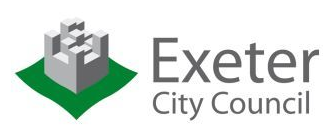 Mandatory HMO Licence Application Housing Act 2004, Part 2Address of property to be licensed Proposed licence holder Name Address	Telephone numbers Home 							    WorkMobile 						    	    FaxEmail Address                                                                      If a company, please give name of contact and position in companyAny other Relevant Person (please continue on a separate sheet if necessary)NameAddressTel. NumberEmailTheir interest in the propertyIf a company, please give name of contact and position in companyManager details 1/. Has an agent/manager been employed to manage the property?	   Yes		    No	If yes complete section below Name 					AddressTelephone numbers Home 							    WorkMobile 						    	     FaxEmail Address                                                                      If a company, please give name of contact and position in company2/. Property type:House in multiple occupation			Flat in multiple occupationHouse converted into self-contained flats or bedsitsOther, please describe    3/. Age of propertyPre 1919			1919-1944			1945-1964	1965-1980			1981-1991			Post 19914/. Number of storeys in the property		  1	           	2		3		4		5		6+	(Include habitable basements and attics and storeys in commercial use)5/. Number of roomsNumber of habitable rooms in the whole premises (Include bedrooms and living rooms but not kitchens, bathrooms and WCs)Number of bedsits or bedrooms Number of kitchens						Number of sinksNumber of bathrooms 					Number of shower roomsNumber of toilets						Number of wash hand basins6/. Occupiers and householdsNumber of people living in the whole house Number of households living in the whole house7/. Fire safety Please indicate which of the following measures are installed within the property?Fire alarm control panel?						Yes		NoHeat detectors in the kitchens?					Yes		NoSmoke detectors in the rooms?					Yes		NoAre these battery powered? 					Yes		NoSmoke detectors in the common parts? 				Yes		NoAre these battery powered?					Yes		NoAlarm sounders on each floor?					Yes		NoEmergency lighting? 						Yes		No8/. How often is the above system tested?					Does the property have fire doors fitted to the rooms		Yes		Nothat open onto the staircase?					9/. Does the property have the following fire safety equipment?a) Fire blankets in all kitchens?					Yes		Nob) Fire blankets in shared kitchens only?				Yes		No10/. Do you provide any fire safety training to occupants?                   	Yes		NoIf yes please give detailsGas safety Are there any gas appliances in the property?				Yes		No11/. If there are any gas appliances in the property have they been checked within the last year and issued with a				Yes		NoGas Safety Certificates?12/. Does any upholstered furniture provided by the landlord		Yes		Nocomply with the Furniture and Furnishings (Fire Safety)Regulations 1988?		13/. Has a report been carried out by a qualified electrician on the safety of the house electrical installation in the last five years?		Yes		No14/. Do you have a current Energy Performance Certificate? 		Yes		NoIf yes what is the SAP rating?YOU DO NOT NEED TO SEND ANY CERTIFICATES OR DOCUMENTATION IN WITH THIS APPLICATION FORM.  THESE WILL BE CHECKED WHEN AN INSPECTION IS CARRIED OUT. Property management The Local Housing Authority is required to ensure that there are satisfactory management arrangements for the property.  To enable this, please answer the following: 15/. Are there regular inspections for maintenance at the property? 	Yes		No	If yes, how often?	Who carries them out? 16/. Are there arrangements in place to deal with emergency repairs at the property?										Yes		NoIf yes, what are these arrangements? (How do the tenants know who to contact, how do they contact them and what is their role?)17/. Is there provision for 24-hour contact for occupiers of the property in case of emergency?										Yes		NoIf yes, specify the names and numbers of the contacts?18/. Are funds in place to undertake the routine maintenance of common parts and emergency repairs? 									Yes		No19/. Does the property have buildings insurance?		Yes		No 20/. At the outset of the tenancy are all tenants given clear instruction on the storage and disposal of household refuse (flats owned and let out/managed by the licence holder)?										Yes		NoOther licensed Houses in Multiple Occupation21/. Does the proposed licence holder hold a licence for any other Houses in Multiple Occupation or any other rented properties licensed under the Housing Act 2004, Parts 2 or 3?						Yes				NoIf yes, please provide the addresses of these properties, and details of the Local Housing Authority that issued the licence. (Please continue on a separate sheet if necessary)Declarations Licence Holder  I/we, the proposed licensee, declare that the information contained in this application is correct to the best of my/our knowledge.  I/we understand that I/we commit an offence if I/we supply any information to a Local Housing Authority in connection with any of their functions under any of Parts 1 to 4 of the Housing Act 2004 that is false or misleading and which I/we know is false or misleading or I/we are reckless as to whether it is false or misleading.Signed											      Date:Print namesFor, on behalf of (state company name, if applicable)Fit and Proper Person The Local Housing Authority must be satisfied that the licence applicant and the manager are fit and proper persons to hold a licence or to manage a House in Multiple Occupation.  To enable the Local Housing Authority to satisfy this legal requirement, please answer the following questions. If the manager and the licence applicant are two different people, then each should complete this section using the relevant column below.  If they are the same person, only the column for the licence holder need be completed. You do not have to disclose convictions that are spent under the Rehabilitation of Offenders Act 1974.Have you or anyone associated with you been convicted of an offence involving the following:				Licence applicant			ManagerFraud			Yes		No			Yes		NoDishonesty		Yes		No			Yes		No 	Violence			Yes		No			Yes		No Drugs			Yes		No			Yes		No Sexual offences listed	Yes		No			Yes		Noin the Sexual Offences Act 2003, Schedule 3 Have you or anyone associated with you been found by a court or tribunal to have been involved with any unlawful discrimination (in, or in connection with the carrying out of any business) on grounds of sex, colour, race, ethnic or national origin or disability 				Licence applicant			Manager				Yes		No			Yes		No	Have you or anyone associated with you contravened any provision of housing, public health or landlord and tenant law, during the last 5 years, whilst in control of a property that:	Licence applicant	ManagerWas subject to proceedings by Local Authority			Yes		No			Yes		NoHad to have works in defaultcarried out by the Local 		Yes		No			Yes		NoAuthority Was subject to a Control 		Yes		No			Yes		NoOrderWas subject to a Management Order		Yes		No			Yes		NoHas been refused a licence or breached conditions of a 		Yes		No			Yes		No licenceHas been the subject of any other successful prosecution under the above legislation?	Yes		No			Yes		NoOr have you acted in 	contravention of any 		Yes		No			Yes		Norelevant Approved Code of Practice?If you have answered YES to any questions above, please give details (including dates): ………………………………………………………………………………………………………………………………………………………………………………………………………………………………………………………………………………………………………………………………………………………………………………………………………………………………………………………………………………………………………………………………………...It is a criminal offence if you supply information to the Local Housing Authority that you know is false or misleading, or you are reckless as to whether or not it is false or misleading.  A person who supplies you with information that they know will be used in this application may commit a criminal offence if they know it is false or misleading or they are reckless as to whether or not it is false or misleading.  This may result in legal action being taken against you or that other person and your licence being revoked.  If you are convicted of such an offence, you may be liable to a fine of level 5 on the standard scale.Both the applicant and the manager need to sign and date the declaration belowNotification to all relevant parties You must let certain persons know in writing that you have made an application for a House in Multiple Occupation Licence under Part 2 of the Housing Act 2004.  These are: Any mortgagee of the propertyAny owner of the property, if that is not youAny other person who is a tenant or a long leaseholder of the property or any part of it other than a statutory tenant or other tenant whose lease or tenancy is for less than three years (including a periodic tenancy)The proposed licence holder, if that is not youThe proposed managing agent, if that is not youAny person who has agreed to be bound by any conditions in the licence if grantedYou must inform each of these persons in writing that you are applying for a licence for a House in Multiple Occupation and include:Your name, address, telephone number, email address (if any), fax (if any)The contact details for the applicant/proposed licence holderThe address of the House in Multiple OccupationThe names and address of the Local Housing Authority to which the application is to be madeThe date the application will be submittedAlternatively you can send or give them a copy of the completed application form.Please complete the table below and sign the declaration.I/we declare that I/we have served a notice of this application on the following persons who are the only persons known to me/us that are required to be informed that I/we have made this application.  If there are no other interested parties, then please insert ‘none’ in the table and sign the declaration.PLEASE DO NOT SEND ANY CERTIFICATES OR DOCUMENTATION IN WITH THIS FORMReturn the completed form to:  Private Sector Housing, Exeter City Council, Civic Centre, Paris Street, Exeter, EX1 1RQ Telephone:	01392 265193Web:	www.exeter.gov.uk/privatehousing	Email: privatesectorhousing@exeter.gov.uk				Postcode:Postcode 							PostcodePostcodeAddress of Licensed Properties and Name of Licensing AuthorityI declare I am the applicant and to the best of my knowledge and belief that I have answered all questions in the Fit and Proper Person section above truthfully and that this statement is valid on the date of application.  I declare I am the applicant and to the best of my knowledge and belief that I have answered all questions in the Fit and Proper Person section above truthfully and that this statement is valid on the date of application.  SignedSignedPrint nameDateCompany name (if applicable): Company name (if applicable): Position in company (if applicable): Position in company (if applicable): I declare I am the applicant and to the best of my knowledge and belief that I have answered all questions in the Fit and Proper Person section above truthfully and that this statement is valid on the date of application.  I declare I am the applicant and to the best of my knowledge and belief that I have answered all questions in the Fit and Proper Person section above truthfully and that this statement is valid on the date of application.  SignedDatePrint namePrint nameCompany name (if applicable): Company name (if applicable): Position in company (if applicable): Position in company (if applicable): NameAddressThe person’s interest in the property or applicationDate of serviceSignedDatePrint namePrint nameCompany name (if applicable): Company name (if applicable): Position in company (if applicable): Position in company (if applicable): 